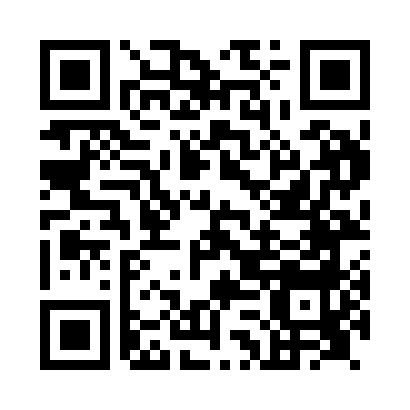 Ramadan times for Abercarn, Blaenau Gwent, UKMon 11 Mar 2024 - Wed 10 Apr 2024High Latitude Method: Angle Based RulePrayer Calculation Method: Islamic Society of North AmericaAsar Calculation Method: HanafiPrayer times provided by https://www.salahtimes.comDateDayFajrSuhurSunriseDhuhrAsrIftarMaghribIsha11Mon5:035:036:3512:224:156:116:117:4312Tue5:015:016:3312:224:176:136:137:4513Wed4:584:586:3012:224:186:146:147:4714Thu4:564:566:2812:224:206:166:167:4915Fri4:534:536:2612:214:216:186:187:5016Sat4:514:516:2312:214:226:206:207:5217Sun4:494:496:2112:214:246:216:217:5418Mon4:464:466:1912:204:256:236:237:5619Tue4:444:446:1712:204:266:256:257:5820Wed4:414:416:1412:204:286:266:268:0021Thu4:394:396:1212:204:296:286:288:0222Fri4:364:366:1012:194:316:306:308:0423Sat4:344:346:0712:194:326:326:328:0624Sun4:314:316:0512:194:336:336:338:0825Mon4:284:286:0312:184:346:356:358:0926Tue4:264:266:0112:184:366:376:378:1127Wed4:234:235:5812:184:376:386:388:1328Thu4:214:215:5612:174:386:406:408:1529Fri4:184:185:5412:174:406:426:428:1730Sat4:154:155:5112:174:416:436:438:2031Sun5:135:136:491:175:427:457:459:221Mon5:105:106:471:165:437:477:479:242Tue5:075:076:451:165:457:487:489:263Wed5:055:056:421:165:467:507:509:284Thu5:025:026:401:155:477:527:529:305Fri4:594:596:381:155:487:537:539:326Sat4:574:576:351:155:497:557:559:347Sun4:544:546:331:155:517:577:579:368Mon4:514:516:311:145:527:587:589:399Tue4:494:496:291:145:538:008:009:4110Wed4:464:466:271:145:548:028:029:43